INFORMACIÓN PERSONAL: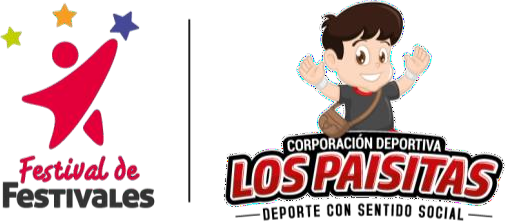 ESTUDIOS REALIZADOS:CAPACITACIÓN REALIZADA CON LA CORPORACIÓN (Últimos dos años – Anexar copias):OTRA CAPACITACIÓN DEPORTIVA (Anexar copias):FESTIVALES DE LA CORPORACION EN LOS QUE HA PARTICIPADO Y CON CUÁL EQUIPO:AL RESPALDO PUEDE INCLUIR INFORMACIÓN COMPLEMENTARIA A LA SOLICITADA EN ESTE FORMATOFecha de la solicitud  	Firma del solicitante  	Corporación Deportiva Los PaisitasNit: 890.985.164-5. Personería jurídica 33740 del 5 de octubre de 1984Calle 48 No 73 - 10, Estadio Atanasio Girardot, módulo norte, oficina 72PBX (4) 2602853Medellín - Antioquia - ColombiaEquipoCargoNombres y apellidosLugar y fecha de nacimientoDocumento de identidadN° CelularDirección de residenciaTeléfonoEmpresa donde laboraTeléfonoCorreo electrónicoPrimariaInstitución EducativaSecundariaInstitución educativaUniversitariosInstitución educativaOtrosOtrosNombre del cursoAñoCursos recibidosDictados porNombre de los equiposAño